О внесении изменений в Указ Губернатора Смоленской области от 11.03.2024 № 22П о с т а н о в л я ю:Внести в Указ Губернатора Смоленской области от 11.03.2024 № 22 «О введении на территории Смоленской области отдельных мер по усилению охраны общественного порядка и обеспечению общественной безопасности» следующие изменения:в пункте 1 слова «до 24 часов 00 минут 19 марта» исключить;дополнить пунктом 21 следующего содержания:«21. Меры по усилению охраны общественного порядка и обеспечению общественной безопасности, указанные в пункте 1 настоящего Указа, устанавливаются до официального опубликования указа Губернатора Смоленской области о признании утратившим силу настоящего Указа.». В.Н. Анохин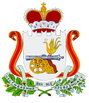 У  К  А  ЗГУБЕРНАТОРА СМОЛЕНСКОЙ ОБЛАСТИот  19.03.2024  № 28